PERP, UTORAK, 28.5.2020.PLEŠEMO I PJEVAMO KOD KUĆEDragi učenici!U okviru PERP-a nastaviti ćemo s našom temom za ovaj tjedan, a to je zajednički ples i zabava.Šaljem vam zanimljive aktivnosti za plesanje kod kuće.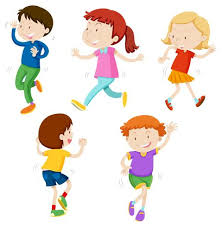 https://www.youtube.com/watch?v=rOKPCh6xjXcOTVORITE LINK I POSLUŠAJTE PJESMU. MOŽDA STE JE VEĆ ČULI. POKUŠAJTE PLESATI KOA I DJECA U SPOTU ILI PLAŠITE KAKO VI ŽELITA.